MALIK JARAR HAIDERExperienced IT and CCTV Installer with knowledge of all sorts of security system installation needs. Extensive knowledge of multiple security systems. Has eight years of industry experience in installation of CCTV and maintenance of installed systems.ACADEMIC QUALIFICATION8 YEARS PROFESSIONAL EXPERIENCE IN THE FOLLOWING DEFENCE HOUSING AUTHORITY RAWALPINDI- ISLAMABADNAMA INTERNATIONAL TECHNICAL SOLUTION MUSCATTRAVEL SOLUTION PVT LIMITED KARACHI AND BRANCH KHARIAN____________________________________________________________________PROFESSIONAL SUMMARYPERSONAL INFORMATIONFather’s Name	 : Muhammad Safdar Awan (late)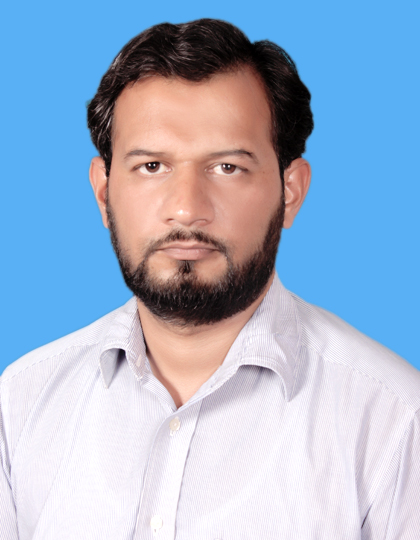 Date of Birth	  : Jan 07, 1984Nationality	: PakistaniPassport #	: AL6972702N. I. C #: 37201-1746270-5	Domicile	: Chakwal Punjab	Marital Status: MarriedPermanent Address               : House no#18/595 MCB Mohallah       Farooqi Jhelum Road Chakwal  District,   Chakwal.     (Pakistan)Cell # Whatapp numberE-Mail : +92  3142195074: +92  3142195074: Jarar.haider@yahoo.comB TECH ;-Bachelor of Technology in Electronics Engineer from Preston university camp Islamabad(Pakistan) Year 2005-2007 D A E :-Three-Year Diploma of Associate Engineer in Computer Technology from Wah Swedish Institute of  Technology Wah Cantt      (Pakistan) Year 2001-2004MATRICULATION (SSC):-Government Higher School No-1 Chakwal (Pakistan)PROFESSIONAL CERTIFICATION/AWARDSA+ and Networking from National institutes of science Technology Islamabad.Computer Basic Application form Wah informatics of technology wah cantt.CCNA Course from TNA institutes from sub Camp Texila University.POSITIONTECHNICAL SECURITY OFFICERDURATION        Since 15 March 2018 to continuesPROJECT   DHA PHASE 1 and PHASE 2 projectDEPARTMENT TECHNICIAL DEPARTMENTRESPONSIBILITIESInstalling and maintaining CCTV systems (Cabling, drilling, conducting, camera fixing, connector crimping.Wireless cameras installation via Neno Station and Bridges. Installation of Analog and IP System CamerasInstallation & Program DVR / NVR and other Recording unit.Dress and route cable into closets and control roomsAdditional duties include monitoring. Equipment, preparing purchasing requests for materials needed for each project and writing daily and monthly reports regarding maintenance work provided.Experience troubleshooting, assembling, disassembling.Installed CCTV systems in Commercial settings, including parking lots, inside stores and over registers as requested and neededMade recommendations regarding where cameras should be installed according to individual building's constructionPerformed residential installations of CCTV security systems.Tested all installations and setups to make sure they worked.Used own tools and truck to complete CCTV installations.Design and installation of Structure cable.Design and installation of Telecommunication infrastructure.Testing and communicating quality procedure. Cable management system with trouble shooting.Infrastructure for computer  Network and Wireless Network  systemData Network infrastructure.Make Connecter with Color coding RJ-45 Installation of Cat, 6 Cat, 5 UTP and STP installation.UTP and STP Connecter termination.  Tested the CCTV, security and the fire alarm functions with the help of the testing equipment’s, fixed if any malfunctions.Barrier Gate via PLC and replay, sensor solve problem.Walk through gate solve problem. POSITIONIT AND CCTV TECHNICIANSDURATION        10 June 2016 to 20 Jan 2018PROJECT   Wood factory soharsohar Aluminum CompanyOman chamber of commerce and industry MuscatMuscat,Sohar construction site projectDEPARTMENT TECHNICIAL DEPATRMENTRSPONSIBILITIESInstallation of outdoor CISCO Wi-Fi Devices.All outlook (2010, 2013 and 2016) email configures and Email data backup restore.All windows (window 7,8,10) installation 8,1 like as client and  window server installationOutdoor Cat 6 installation and PVC Piping and Duct CablingLabeling of data cablePulling and dressing of data cablesCCTV Cameras installation Analog and IPUTP and STP Connecter terminationOptical Fiber Splicing and Testing.Site survey to identify the fiber cable path & get the costumer approvedInstallation & Program DVR / NVR and other Recording unitTool using OTDR, Splicing Machine, VFL, and Power meter.Biometric installation and config….Security alarm Worked on a team that did the installation for large commercial buildings.POSITIONTECHNICAL SUPPORT EXECUTIVEDURATION        Dec 2011 to May 2016Department TECHNICIAL DEPARTMENT RESPONSIBILITIESSet up workstations with computers and necessary peripheral devices (routers, printers etc.)Check computer hardware (HDD, mouse, keyboards etc.) to ensure functionalityInstall and configure appropriate software and functions according to specificationsDevelop and maintain local networks in ways that optimize performanceEnsure security and privacy of networks and computer systemsProvide orientation and guidance to users on how to operate new software and computer equipmentOrganize and schedule upgrades and maintenance without deterring others from completing their workPerform troubleshooting to diagnose and resolve problems (repair or replace parts, debugging etc.)Maintain records/logs of repairs and fixes and maintenance scheduleIdentify computer or network equipment shortages and place ordersLaser printer Technicians diagnose, troubleshooting and solve printer issues.They commonly provide support within specific offices.Electricians install, maintain and repair electrical power for connection.Managed and configured cisco 2600 series routers and cisco 2900 switches. Have a excellent knowledge of SQL, PHP.SUMMARY OF SKILLSNetworkingTroubleshootingOTDR TestingOFC SplicingOFC DesignCOMPUTER SKILLSMs Office (WORD, EXCEL, POWERPOINT)Operating Systems (WINDOWS XP PROFESSIONAL, WINDOWS 2000 PROFESSIONAL, WINDOWS 98 SE, WINDOWS 7 ULTIMATE, WINDOW SERVER)Internet UsingHardware Maintenance e Mail HandlingOut LookSoftware InstallationLANGUAGESEnglishUrduPunjabi